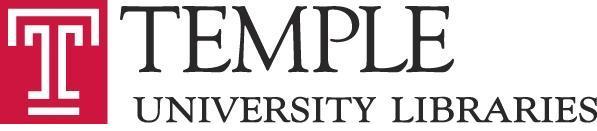 ACADEMIC ASSEMBLY OF LIBRARIANSSTEERING COMMITTEETUESDAY, August 20, 2019, 2:00 PMCharles Library, Room 341In attendance: Joe Lucia (ex oficio), Stefanie Ramsay (recording), Leanne Finnigan, Brian Boling (Chair), Sarah JonesMINUTESApprove Minutes of June Steering Committee Meeting Approved.Report from Dean of Libraries, (Lucia)We’re in Charles!Sunday will not be full service day but a preview day. 2-3 months of ongoing construction activity before things are done. Biggest issues are that 4th Floor (area with the most student seating) will not be completed by opening and there’s little/no public facing technology.Met on 8/19 to discuss sequencing of technology in various spaces and contingency plans -- prioritizing getting two classroom spaces ready.Upwards of 200 monitors need to be installed in all classrooms, meeting rooms, etc.Marianne is managing requests for room space from external guests.Proud of the website project/Blacklight that rolled out this week as well.Next steps after dedication (September 12) are to look at endowment and where funding needs to be spent to debug building over the next year, then to look at future directions for library.Aiming to build a central list of all problems staff see. Richie sent email to ADC asking for issues to be reported to department heads first.Because of investment in this building, want staff to feel free to nitpick on issues in the building.Preparing agenda for September GA meeting -- ideas:Introduction to Charles discussionOpen discussion based around questions like: What are you enjoying? What’s something you’re looking forward to? What’s been more challenging than you realized?Address the anxieties and inform people on where/how to report them.Old businessL3 to L4 promotion -- what is the criteria and how is it judged?Could consider an open forum to discuss expectations, reflect on what we think is important here at Temple.Language in guidelines emphasizes “national impact” -- need to define this as national impact will differ depending on job descriptions.Task force on this should look at what similar schools list as criteria.Need to also address how professional development funds decrease when you receive Regular Appointment and how this could affect the promotion to L4 (i.e., if you don’t have as much funding to remain engaged).Plan to discuss at November GA meeting.New businessAsk Marianne for room space reservation for September meeting.Adjourned 2:58pm.BB 9/16/19JL 09/16/19